                                        MESSE DE NOEL 2021         PAROISSE NOTRE-DAME DES DOUZE APÔTRES  - CONCARNEAU CHANT D’ENTRÉE : Aujourd’hui dans notre monde        n°2 page 3  M  52                                  Noël rumeur d’enfance    n°21 page 9PRIÈRE D’OUVERTURE   au Missel PRÉPARATION PÉNITENTIELLE    MESSE DU PARTAGEGLORIA   de Léon GuillouPREMIÈRE LECTURE : Isaïe 52, 7-10L’annonce d’ISAI est aussi pour aujourd’huiPSAUME 97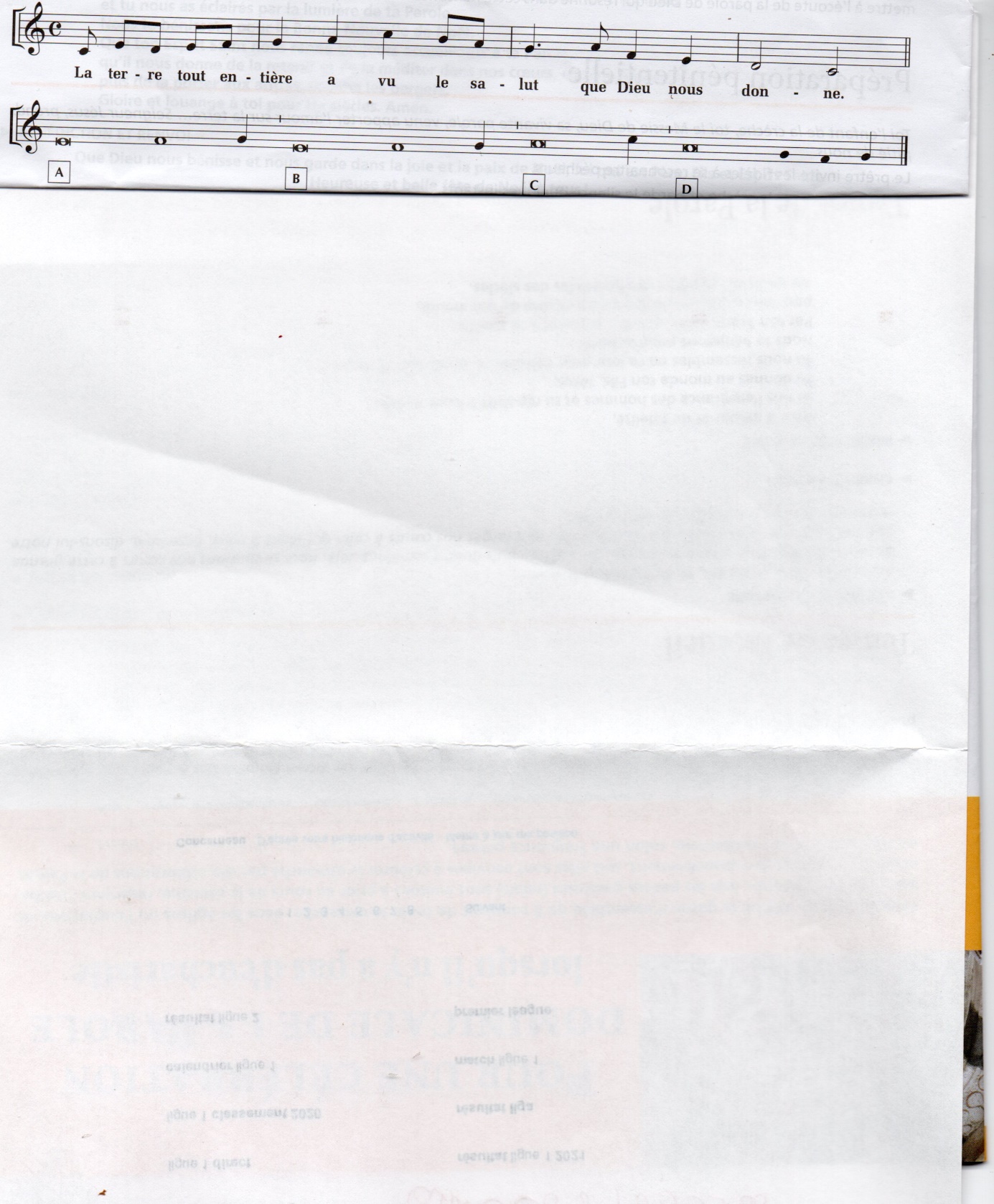 DEUXIÈME LECTURE : lettre aux Hébreux 1, 1-6L’enfant de la mangeoire est plus grand que les angesALLÉLUIA   : GLOIRE A JESUS L’EMMANUEL   ALLELUIA                      PRINCE DE PAIX DANS BETHLEEM   ALLELUIA ÉVANGILE selon St Jean 1, 1-18HOMÉLIE Pendant la procession où l’on va déposer l’Enfant Jésus dans la crèche « LES ANGES DANS NOS CAMPAGNES » N°16 page 7PROFESSION DE FOI PRIÈRE UNIVERSELLE : « Sur la terre des hommes, fait briller,                                               Seigneur, ton amour » 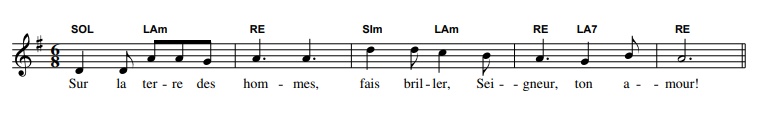 Jésus, fils du Dieu vivant, splendeur du   Père, lumière   éternelle, Roi de gloire, soleil de justice illumine-nous de ta clarté.  NOUS T’’EN PRIONSJésus, Dieu fort, Seigneur éternel, prince de la paix, source de   la Vie, guide-nous sur les chemins de la vie et de la paix. NOUS T’EN PRIONSSeigneur Jésus, toi qui t’es fait petit enfant et qui fus déposé dans une crèche, garde-nous simples et droits devant ta face. NOUS T’EN PRIONSJésus, Bon Pasteur, Sagesse du Père, bonté sans    limite, notre chemin et notre vie, rends-nous attentifs à ta présence. NOUS T’EN PRIONS SANCTUS                     Messe du PartageANAMNÈSE                        «             «AGNEAU DE DIEU              «             «  CHANT DE COMMUNION : Nous t’avons reconnu » n°23 page 9                                                  Aujourd’hui dans notre monde n°2 page 3  M  52ENVOI :  IL EST NE LE DIVIN ENFANT n°13 page 6